ИНФОРМАЦИОННОЕ ПИСЬМОIII Национальная (всероссийская) научно-практическая конференция«Теория и практика финансово-хозяйственной деятельности предприятий различных отраслей» (кафедра экономики ФГБОУ ВО «КГМТУ»)г. КерчьУважаемые коллеги!Приглашаем Вас принять участие в ежегодной Национальной научно-практической конференции «Теория и практика финансово-хозяйственной деятельности предприятий различных отраслей», проводимой 28-29 октября 2021 г. в Керченском государственном морском технологическом университете (г. Керчь).Конференция ориентирована на участие преподавателей, сотрудников предприятий, молодых специалистов, аспирантов, докторантов, магистров, студентов с целью обсуждения теоретических аспектов и перспектив экономического развития регионально-отраслевого пространства Российской Федерации.Цель проведения конференции – обсуждение и поиск решений актуальных проблем и отраслевых особенностей развития региональной экономики.Направления конференции:1. Отраслевые особенности развития экономики регионов2. Учёт, анализ и аудит: реалии и перспективы развития3. Рыбохозяйственный комплекс: проблемы и решенияОРГКОМИТЕТ КОНФЕРЕНЦИИМасюткин Евгений Петрович – канд. техн. наук, профессор, ректор ФГБОУ ВО «КГМТУ» (председатель);  Логунова Наталья Анатольевна – д-р экон. наук, профессор, проректор по науке ФГБОУ ВО «КГМТУ»;Гришкина Светлана Николаевна – д-р экон.  наук, профессор Департамента учета, анализа и аудита Финансового Университета при Правительстве Российской Федерации, г. Москва; Сметанко Александр Васильевич – д-р экон. наук, доцент, зав. кафедрой учета, анализа и аудита Института Экономики и Управления «Крымский федеральный университет им. В.И. Вернадского», г. Симферополь;Сафонова Ирина Викторовна – канд. экон. наук, доцент, заместитель декана по проектам и научной работе Департамента учета, анализа и аудита Финансового Университета при Правительстве Российской Федерации, г. Москва;  Сиднева Вера Павловна – канд. экон. наук, профессор Департамента учета, анализа и аудита Финансового Университета при Правительстве Российской Федерации, г. Москва; Пискун Елена Ивановна – д-р экон. наук, доцент, профессор кафедры финансов и кредита ФГАОУ ВО «Севастопольский государственный университет»;Скоробогатова Виктория Викторовна – канд. экон. наук, доцент, зав. кафедрой экономики ФГБОУ ВО «КГМТУ»; Яркина Наталья Николаевна – д-р экон. наук, профессор кафедры экономики ФГБОУ ВО «КГМТУ»;Демчук Олег Владимирович – д-р экон. наук, доцент кафедры экономики ФГБОУ ВО «КГМТУ»;Алексахина Людмила Викторовна – канд. экон. наук, доцент кафедры экономики ФГБОУ ВО «КГМТУ»;Серёгин Станислав Сергеевич – начальник отдела обеспечения научно-исследовательской деятельности, канд. экон. наук, доцент кафедры экономики ФГБОУ ВО «КГМТУ»;Ушаков Владислав Валериевич – канд. экон. наук, доцент кафедры экономики ФГБОУ ВО «КГМТУ»;Белоущенко Ярослава Андреевна – канд. экон. наук, доцент кафедры экономики ФГБОУ ВО «КГМТУ» (секретарь).Конференция проводится в очной (дистанционно!) и заочной формах. Рабочие языки конференции: русский, английский.Издание планируется как сетевое с присвоением номера ISBN и размещением в наукометрической базе РИНЦ Научной электронной библиотеки eLIBRARY.ru. Также планируется размещение сборника материалов на официальном сайте университета kgmtu.ru (навигация: Главная → Наука → Редакционно-издательская деятельность → Непериодические издания ФГБОУ ВО «КГМТУ»).I конференция: https://www.elibrary.ru/item.asp?id=41548110II конференция: https://www.elibrary.ru/item.asp?id=44394585Для участия в конференции необходимо прислать до 25 октября 2021 г. (включительно) электронной почтой:1) заявку на участие (форма заявки – приложение А);2) публикацию в формате MS Word с оформлением согласно требованиям (образец оформления – приложение Б);3) полный отчет о проверке в системе «Антиплагиат» (pdf-файл);4) отзыв научного руководителя (в случае самостоятельной публикации студента/аспиранта);5) подтверждение уплаты организационного взноса (скан/файл квитанции об оплате перевода). Электронный адрес конференции – ep_conf_kgmtu@mail.ru. Все материалы, относящиеся к публикации, необходимо отправлять одним электронным письмом (каждой публикации должно соответствовать отдельное письмо!).Организатор: ФГБОУ ВО «Керченский государственный морской технологический университет». Соорганизаторы: Финансовый университет при Правительстве Российской Федерации, ФГАОУ ВО «Крымский федеральный университет имени В.И. Вернадского», ФГАОУ ВО «Севастопольский государственный университет».Контакты: канд. экон. наук, доцент Ушаков Владислав Валериевич (тел. +7-978-702-07-42),канд. экон. наук, доцент Белоущенко Ярослава Андреевна (тел. +7978-870-60-14).ПОРЯДОК ПРЕДОСТАВЛЕНИЯ МАТЕРИАЛОВДля включения в программу конференции рассматриваются материалы, присланные до 25 октября 2021 г. включительно. Материалы, присланные позже, не рассматриваются.В заявке необходимо указать полную информацию об авторе (если авторов несколько – то в виде нескольких таблиц в одном файле) (приложение А). Названия файлов: заявка – «Заявка Иванов Н.Н., Петров А.А.doc», публикация – «Публикация Иванов Н.Н., Петров А.А.doc», отчет по плагиату – «Антиплагиат Иванов Н.Н., Петров А.А.».Требования по оформлению публикации: от УДК до начала текста публикации и список литературы – шрифт Times New Roman 12 pt (кроме Ф.И.О. авторов и названия публикации), одинарный интервал; основной текст, включая Ф.И.О. авторов и название публикации – шрифт Times New Roman 14 pt (название публикации – заглавные буквы, полужирный), полуторный интервал; размеры всех полей – 2 см, табуляция и абзац (красная строка) – 1,25 см. Таблицы и рисунки не должны превышать размера страницы. Рисунки должны быть выполнены в формате *.jpg. Рисунки и графики приводятся без рамок. Таблицы должны иметь сквозную нумерацию. Таблицы в виде рисунка не принимаются (приложение Б).Автор несет ответственность за достоверность приведенных цитат, названий, научных фактов, статистических данных, а также грамотности текстового материала. На все источники должны быть ссылки в тексте. Объем заимствования не должен превышать 40 %. Отчет об антиплагиате (ВУЗ.antiplagiat.ru) должен быть полным с идентификацией соответствующего имени файла и всех модулей поиска. Дата проверки не должна быть ранее чем 5 дней от времени подачи материалов на конференцию. Редколлегия оставляет за собой право повторной проверки на антиплагиат в случае получения сомнительных или не соответствующих требованиям отчетов.В публикации допускается не более 3-х авторов. Для самостоятельной публикации студента/аспиранта необходим отзыв научного руководителя, заверенный печатью отдела кадров организации, в которой он работает (отсканированная копия). От одного автора принимается не более 2-х статей, в том числе одна из них в соавторстве.Редколлегия оставляет за собой право не принимать к публикации материалы: 1) не соответствующие тематике конференции, 2) не сопровождающиеся полным набором сопроводительных материалов, 3) не содержащие научной новизны, 4) оформленные не по правилам. Также основанием для отказа в публикации материалов является низкое качество перевода аннотации и ключевых слов на английский язык, обилие грамматических, лексических, орфографических, пунктуационных ошибок в тексте и небрежность в библиографическом описании источников.Организационный взнос предусматривается в размере 500 руб. за одну публикацию (до 5 страниц включительно) + 100 руб. за каждую последующую полную или неполную страницу. В случае очного участия расходы на питание, проживание, транспорт и культурную программу участники конференции несут самостоятельно.Реквизиты для перечисления денежных средств:Получатель: УФК по Республике Крым (ФГБОУ ВО «КГМТУ», л/с 20756Э13400)р/с 03214643000000017500ЕКС 40102810645370000035Наименование банка: ОТДЕЛЕНИЕ РЕСПУБЛИКА КРЫМ БАНКА РОССИИ//УФК по Республике Крым г. СимферопольБИК 013510002ИНН/КПП 9111013097/911101001ОКТМО 35715000Назначение платежа: КБК 00000000000000000130, л/с 20756Э13400, доходы от платных услуг (оргвзнос за публикацию на конференцию), Ф.И.О. плательщика.Приложение АЗаявка на участие в научно-практической конференции«Теория и практика финансово-хозяйственной деятельности предприятий различных отраслей»*см.: http://grnti.ruПримечание: в случае подготовки публикации студентом (аспирантом) совместно с преподавателем, то преподаватель выступает или как СОАВТОР, или как НАУЧНЫЙ РУКОВОДИТЕЛЬ, о чем указывается в заявке. Руководство научного руководителя будет указано в публикации.ЗАПОЛНЕНИЕ ВСЕХ ПОЗИЦИЙ ЗАЯВКИ ОБЯЗАТЕЛЬНО!Приложение БСекция 3. Рыбохозяйственный комплекс: проблемы и решенияУДК 639.2/.3Иванов Н.Н.1, Петров А.А.21 – студент 2-го курса направления подготовки «Экономика» ФГБОУ ВО «Керченский государственный морской технологический университет», 2 – канд. физ.-мат. наук, доцент кафедры математики, физики и информатики ФГБОУ ВО «Керченский государственный морской технологический университет»НАЗВАНИЕ СТАТЬИАннотация. Текст… (не более 50 слов без абзацев).Ключевые слова: текст, текст, текст… (4-5 слов и (или) словосочетаний).Abstract. Text…Key words: текст, текст, текст…Введение. Текст, текст, текст... (Times New Roman 14 pt, поля 20 мм).Текст, текст, текст…...Цель исследования. Текст [3, с. 85]. Текст [2]. Текст (табл. 1). Текст (рис. 1). Текст… (варианты: Целью исследования является… или Цель исследования – текст…).Текст, текст, текст…где APL – средний продукт труда, ед.; Q – количество продукта, шт.; L – количество труда, чел.Текст, текст, текст…Текст, текст, текст…Текст, текст, текст…Текст, текст, текст…Текст, текст, текст…Рисунок 1 – ИзображениеТекст, текст, текст…...Таблица 1 – Информация по расчетамТекст, текст, текст…...Выводы. Текст, текст, текст…...Список литературы:1. Ван Хорн Дж.К., Вахович Д.М. Основы управления финансами. М.: Финансы и статистика, 2005. 1232 с.2. Мачин К.А. Концептуально-методические основы формирования гибкой адаптивной системы оплаты труда на предприятии // Нормирование и оплата труда в промышленности. 2013. № 11. С. 38-42.3. Морская доктрина Российской Федерации. URL: http://static.kremlin.ru/media/events/ files/ru/uAFi5nvux2twaqjftS5yrIZUVTJan77L.pdf (дата обращения: 01.09.2021).4. Смолякова Т.В. Что показал опрос Росстата об отношении россиян к труду // Российская газета. 2012. 13 августа. URL: http://www.rg.ru/2012/08/13/laykam.html (дата обращения: 01.09.2021).ФИНАНСОВЫЙ УНИВЕРСИТЕТПРИ ПРАВИТЕЛЬСТВЕ РОССИЙСКОЙ ФЕДЕРАЦИИФГАОУ ВО «Севастопольский государственный университет»ФГАОУ ВО «КРЫМСКИЙ ФЕДЕРАЛЬНЫЙ УНИВЕРСИТЕТ ИМЕНИ В.И. ВЕРНАДСКОГО»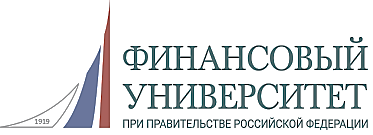 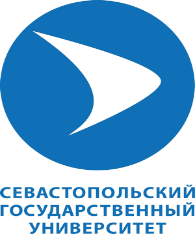 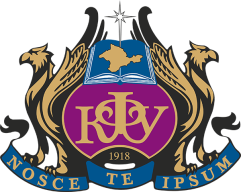 ФГБОУ ВО«КЕРЧЕНСКИЙ ГОСУДАРСТВЕННЫЙ МОРСКОЙ ТЕХНОЛОГИЧЕСКИЙ УНИВЕРСИТЕТ»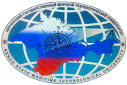 1Ф.И.О. автора (авторов) указываются полностью2Место учебы (работы) указывается полное наименование организации, ее организационно-правовая форма – сокращенно3Должность, ученая степень, ученое звание4Курс, направление подготовки, профиль (при наличии) для авторов-студентов/аспирантов5Ф.И.О, ученая степень, звание, место работы научного руководителя для авторов-студентов/аспирантов6Контактный телефондля основного автора7E-mailдля основного автора8Название публикации9Название секции10Форма участия (очная, дистанционная, заочная)11Код ГРНТИ*,  (1)